PurposeThe information provided on this form will be used to establish whether you currently have any health conditions that could affect your ability to undertake the duties of the post you have been offered or that might place you, or others around you, at risk in the workplace. It may also be used for identifying workplace adjustments or assistance to enable you to do the job.Any personal medical information supplied during this process will be treated as confidential, but is used as the basis on which Occupational Health Services (OHS) advise the University on your medical fitness in relation to this post. In some cases, OHS may need to contact you to discuss your responses or gain further information. ConfidentialityThis questionnaire will form part of your medical records.All OHS staff work to a strict code of ethics concerning the confidentiality of consultations and medical records. All staff, both clinical and non-clinical, cannot and will not disclose medical information of employees in their charge without the prior consent of those employees.OHS will provide advice to the University and its departments without breaching medical confidentiality by disclosing any medical conditions. This advice should be treated by the recipients as sensitive personal data in respect of the GDPR and related UK data protection legislation.Disability in the WorkplaceThe University of Oxford is committed to promoting an inclusive working environment for all staff, including those with disabilities or long-term health conditions. You can find resources and information on support available to you on the Equality & Diversity Unit website: https://edu.admin.ox.ac.ukFor more information, please contact: staffdisability@admin.ox.ac.uk  or 01865 280687Instructions to completing this QuestionnaireInstructions to completing this QuestionnaireSection 1 – Personal InformationTo be completed by the departmentTo be verified by the employeeSection 2 – Role Hazard IdentificationTo be completed by the departmentSection 3 – QuestionsQuestions 1 & 2 to be completed by all employeesAdditional Questions to be completed by employees based on the instructions in Section 2 – Role Hazard IdentificationPlease return the completed questionnaire to secretary@uohs.ox.ac.uk, or by post to Occupational Health Service, 10 Parks Road, Oxford, OX1 3PDPlease return the completed questionnaire to secretary@uohs.ox.ac.uk, or by post to Occupational Health Service, 10 Parks Road, Oxford, OX1 3PDSection 1 - Personal Information - To be completed by the departmentSection 1 - Personal Information - To be completed by the departmentSection 1 - Personal Information - To be completed by the departmentSection 1 - Personal Information - To be completed by the departmentSection 1 - Personal Information - To be completed by the departmentSection 1 - Personal Information - To be completed by the departmentSection 1 - Personal Information - To be completed by the departmentSection 1 - Personal Information - To be completed by the departmentDo not make any changes to incorrect information in this section.Do not make any changes to incorrect information in this section.Do not make any changes to incorrect information in this section.Do not make any changes to incorrect information in this section.Do not make any changes to incorrect information in this section.Do not make any changes to incorrect information in this section.Do not make any changes to incorrect information in this section.Do not make any changes to incorrect information in this section.Title:Name:Surname:Surname:Personnel No.:Date of Birth:Gender:Gender:Current Address:Current Address:Current Address:Current Address:Current Address:Current Address:Current Address:Current Address:Daytime Telephone No:Daytime Telephone No:Mobile Telephone No:Mobile Telephone No:Personal Email Address:Personal Email Address:National InsuranceNumber:National InsuranceNumber:Role DetailsRole DetailsRole DetailsRole DetailsRole DetailsRole DetailsRole DetailsRole DetailsDepartment:Department:Job Title:Job Title:Proposed Start Date:Proposed Start Date:End Date (if fixed contract):End Date (if fixed contract):Manager Name:Manager Name:Department tel. no:Department tel. no:Recruiting Officer email:Recruiting Officer email:Detail Verification – To be completed by the employeeDetail Verification – To be completed by the employeeDetail Verification – To be completed by the employeeDetail Verification – To be completed by the employeeDetail Verification – To be completed by the employeeIs the above information correct?YesNoIf No, please provide details of changes to be made below:If No, please provide details of changes to be made below:If No, please provide details of changes to be made below:If No, please provide details of changes to be made below:If No, please provide details of changes to be made below:Section 2 – Role Hazard Identification – To be completed by the departmentSection 2 – Role Hazard Identification – To be completed by the departmentSection 2 – Role Hazard Identification – To be completed by the departmentSection 2 – Role Hazard Identification – To be completed by the departmentSection 2 – Role Hazard Identification – To be completed by the departmentSection 2 – Role Hazard Identification – To be completed by the departmentSection 2 – Role Hazard Identification – To be completed by the departmentSection 2 – Role Hazard Identification – To be completed by the departmentSection 2 – Role Hazard Identification – To be completed by the departmentSection 2 – Role Hazard Identification – To be completed by the departmentSection 2 – Role Hazard Identification – To be completed by the departmentSection 2 – Role Hazard Identification – To be completed by the departmentSection 2 – Role Hazard Identification – To be completed by the departmentEmployees to answer questions in Section 3 – Questions based on the instructions in the table below. Please specify the exact Hazardous Substance(s) below where appropriate.Employees to answer questions in Section 3 – Questions based on the instructions in the table below. Please specify the exact Hazardous Substance(s) below where appropriate.Employees to answer questions in Section 3 – Questions based on the instructions in the table below. Please specify the exact Hazardous Substance(s) below where appropriate.Employees to answer questions in Section 3 – Questions based on the instructions in the table below. Please specify the exact Hazardous Substance(s) below where appropriate.Employees to answer questions in Section 3 – Questions based on the instructions in the table below. Please specify the exact Hazardous Substance(s) below where appropriate.Employees to answer questions in Section 3 – Questions based on the instructions in the table below. Please specify the exact Hazardous Substance(s) below where appropriate.Employees to answer questions in Section 3 – Questions based on the instructions in the table below. Please specify the exact Hazardous Substance(s) below where appropriate.Employees to answer questions in Section 3 – Questions based on the instructions in the table below. Please specify the exact Hazardous Substance(s) below where appropriate.Employees to answer questions in Section 3 – Questions based on the instructions in the table below. Please specify the exact Hazardous Substance(s) below where appropriate.Employees to answer questions in Section 3 – Questions based on the instructions in the table below. Please specify the exact Hazardous Substance(s) below where appropriate.Employees to answer questions in Section 3 – Questions based on the instructions in the table below. Please specify the exact Hazardous Substance(s) below where appropriate.Employees to answer questions in Section 3 – Questions based on the instructions in the table below. Please specify the exact Hazardous Substance(s) below where appropriate.Employees to answer questions in Section 3 – Questions based on the instructions in the table below. Please specify the exact Hazardous Substance(s) below where appropriate.ActivityActivity Being Undertaken in Role(If Yes, please mark with an X)Specify the Hazardous Substance(s) involved:Fitness to Work Assessment Decision(Prior to start of work with hazard provided by OHS)Fitness to Work Assessment Decision(Prior to start of work with hazard provided by OHS)Fitness to Work Assessment Decision(Prior to start of work with hazard provided by OHS)Fitness to Work Assessment Decision(Prior to start of work with hazard provided by OHS)Enrolment on a Health Screening Programme(Post start of work with hazard with ‘HS1 Form’)Enrolment on a Health Screening Programme(Post start of work with hazard with ‘HS1 Form’)Enrolment on a Health Screening Programme(Post start of work with hazard with ‘HS1 Form’)Employee Action(Complete the following questions in Section 3)Employee Action(Complete the following questions in Section 3)Employee Action(Complete the following questions in Section 3)Working at Heights(See guidance document for details)N/A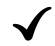 Complete questions 1, 2, 4-6, 9 & 11Complete questions 1, 2, 4-6, 9 & 11Complete questions 1, 2, 4-6, 9 & 11Night Working (See guidance document for details)N/AComplete questions 1, 2, 4-6, 9 & 11Complete questions 1, 2, 4-6, 9 & 11Complete questions 1, 2, 4-6, 9 & 11Lone Working(See guidance document for details)N/AComplete questions 1, 2, 4-6, 9 & 11Complete questions 1, 2, 4-6, 9 & 11Complete questions 1, 2, 4-6, 9 & 11Work in Hot or Cold Environments(See guidance document for details)N/AComplete questions 1, 2, 4-6, 9 & 11Complete questions 1, 2, 4-6, 9 & 11Complete questions 1, 2, 4-6, 9 & 11Noise at Work(See guidance document for details)N/ANot currently availableNot currently availableNot currently availableNot currently availableNot currently availableNot currently availableNot currently availableNot currently availableNot currently availableNot currently availableWork with Vibrating Equipment(See guidance document for details)N/ANot currently availableNot currently availableNot currently availableNot currently availableNot currently availableNot currently availableNot currently availableNot currently availableNot currently availableNot currently availableDriving a University Vehicle(See guidance document for details)N/AComplete questions 1, 2, 5, 6, 9 & 11Complete questions 1, 2, 5, 6, 9 & 11Complete questions 1, 2, 5, 6, 9 & 11Working with Ionising Radiation(See guidance document for details)N/ARegistration with Radiation Protection OfficerRegistration with Radiation Protection OfficerRegistration with Radiation Protection OfficerRegistration with Radiation Protection OfficerComplete questions 1, 2, 4-6, 8 & 9Complete questions 1, 2, 4-6, 8 & 9Complete questions 1, 2, 4-6, 8 & 9Open Food Handling(See guidance document for details)N/A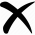 Complete questions 1-8Complete questions 1-8Complete questions 1-8Working with Category 3B or 4 Lasers(See guidance document for details)N/AComplete questions 1,2 & 9Complete questions 1,2 & 9Complete questions 1,2 & 9Working with Infectious Pathogens (Hazard Group 2/3)(See guidance document for details)Complete questions 1-4, 8, 10 &11Complete questions 1-4, 8, 10 &11Complete questions 1-4, 8, 10 &11Working with blood, human products and human tissues(See guidance document for details)N/AComplete questions 1, 2 & 10Complete questions 1, 2 & 10Complete questions 1, 2 & 10Work in clinical areas with direct contact with patients NOT administrative roles(See guidance document for details)N/AComplete questions 1, 2 & 10Complete questions 1, 2 & 10Complete questions 1, 2 & 10Work with Allergense.g. laboratory animals, pollen, dust, insects etc.(See guidance document for details)Complete questions 1-4 & 8Complete questions 1-4 & 8Complete questions 1-4 & 8Work with any substance which has any of the following pictograms on their MSDS: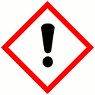 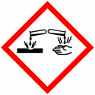 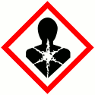 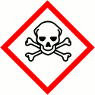 (See guidance document for details)Complete questions 1-4 & 8Complete questions 1-4 & 8Complete questions 1-4 & 8Manual Handling(See guidance document for details)N/AComplete questions 1, 2, 5 & 6Complete questions 1, 2, 5 & 6Complete questions 1, 2, 5 & 6Travel outside of UK on University Business(See guidance document for details)N/AComplete questions 1, 2 & 10Complete questions 1, 2 & 10Complete questions 1, 2 & 10Section 3 – Questions – Questions 1 & 2 to be completed by all employeesSection 3 – Questions – Questions 1 & 2 to be completed by all employeesSection 3 – Questions – Questions 1 & 2 to be completed by all employeesSection 3 – Questions – Questions 1 & 2 to be completed by all employeesSection 3 – Questions – Questions 1 & 2 to be completed by all employeesSection 3 – Questions – Questions 1 & 2 to be completed by all employeesSection 3 – Questions – Questions 1 & 2 to be completed by all employeesSection 3 – Questions – Questions 1 & 2 to be completed by all employeesSection 3 – Questions – Questions 1 & 2 to be completed by all employeesSection 3 – Questions – Questions 1 & 2 to be completed by all employeesSection 3 – Questions – Questions 1 & 2 to be completed by all employeesSection 3 – Questions – Questions 1 & 2 to be completed by all employeesSection 3 – Questions – Questions 1 & 2 to be completed by all employeesQuestion 1 – Do you have any long-standing recurrent or temporary health condition which affects your current fitness or may be relevant to your ability to perform the proposed activities? Please include mental or physical conditions, recent surgery, injury or any ongoing treatment.If Yes, please provide details including any medication taken below:Question 1 – Do you have any long-standing recurrent or temporary health condition which affects your current fitness or may be relevant to your ability to perform the proposed activities? Please include mental or physical conditions, recent surgery, injury or any ongoing treatment.If Yes, please provide details including any medication taken below:Question 1 – Do you have any long-standing recurrent or temporary health condition which affects your current fitness or may be relevant to your ability to perform the proposed activities? Please include mental or physical conditions, recent surgery, injury or any ongoing treatment.If Yes, please provide details including any medication taken below:Question 1 – Do you have any long-standing recurrent or temporary health condition which affects your current fitness or may be relevant to your ability to perform the proposed activities? Please include mental or physical conditions, recent surgery, injury or any ongoing treatment.If Yes, please provide details including any medication taken below:YesNoNoNoQuestion 2 – Do you think you might need any accommodations, special equipment/aids or adjustments, which would assist you in performing the proposed work activities?If Yes, please provide details below:Question 2 – Do you think you might need any accommodations, special equipment/aids or adjustments, which would assist you in performing the proposed work activities?If Yes, please provide details below:Question 2 – Do you think you might need any accommodations, special equipment/aids or adjustments, which would assist you in performing the proposed work activities?If Yes, please provide details below:Question 2 – Do you think you might need any accommodations, special equipment/aids or adjustments, which would assist you in performing the proposed work activities?If Yes, please provide details below:YesNoNoNoQuestions 3-9 to be completed by the employee based on the information indicated in Section 2Questions 3-9 to be completed by the employee based on the information indicated in Section 2Questions 3-9 to be completed by the employee based on the information indicated in Section 2Questions 3-9 to be completed by the employee based on the information indicated in Section 2Questions 3-9 to be completed by the employee based on the information indicated in Section 2Questions 3-9 to be completed by the employee based on the information indicated in Section 2Questions 3-9 to be completed by the employee based on the information indicated in Section 2Questions 3-9 to be completed by the employee based on the information indicated in Section 2Questions 3-9 to be completed by the employee based on the information indicated in Section 2Questions 3-9 to be completed by the employee based on the information indicated in Section 2Questions 3-9 to be completed by the employee based on the information indicated in Section 2Questions 3-9 to be completed by the employee based on the information indicated in Section 2Questions 3-9 to be completed by the employee based on the information indicated in Section 2Question 3 – Do you have any known allergies to medicines, chemicals or other substances e.g. animals, plants, pollen, specific foods etc.?If Yes, please indicate what you are allergic to, and to what degree this affects you.  Also detail any medication you use to control your symptoms below:Question 3 – Do you have any known allergies to medicines, chemicals or other substances e.g. animals, plants, pollen, specific foods etc.?If Yes, please indicate what you are allergic to, and to what degree this affects you.  Also detail any medication you use to control your symptoms below:Question 3 – Do you have any known allergies to medicines, chemicals or other substances e.g. animals, plants, pollen, specific foods etc.?If Yes, please indicate what you are allergic to, and to what degree this affects you.  Also detail any medication you use to control your symptoms below:Question 3 – Do you have any known allergies to medicines, chemicals or other substances e.g. animals, plants, pollen, specific foods etc.?If Yes, please indicate what you are allergic to, and to what degree this affects you.  Also detail any medication you use to control your symptoms below:YesNoNoNoQuestion 4 - Do you have, either on a permanent or intermittent basis, any skin (e.g. eczema, psoriasis, rash) or respiratory (e.g. asthma, chronic bronchitis, emphysema) diseases?If Yes, please indicate how and to what degree this affects you, including any medication you use to control your symptoms below:Question 4 - Do you have, either on a permanent or intermittent basis, any skin (e.g. eczema, psoriasis, rash) or respiratory (e.g. asthma, chronic bronchitis, emphysema) diseases?If Yes, please indicate how and to what degree this affects you, including any medication you use to control your symptoms below:Question 4 - Do you have, either on a permanent or intermittent basis, any skin (e.g. eczema, psoriasis, rash) or respiratory (e.g. asthma, chronic bronchitis, emphysema) diseases?If Yes, please indicate how and to what degree this affects you, including any medication you use to control your symptoms below:Question 4 - Do you have, either on a permanent or intermittent basis, any skin (e.g. eczema, psoriasis, rash) or respiratory (e.g. asthma, chronic bronchitis, emphysema) diseases?If Yes, please indicate how and to what degree this affects you, including any medication you use to control your symptoms below:YesNoNoNoQuestion 5 - Do you currently have, or have you ever had, any condition that causes you loss of or reduced consciousness (e.g. epilepsy, blackouts, seizures, faints etc.) or loss of balance? Do you take any medication according to a strict timetable (e.g. treatment for diabetes, high blood pressure etc.)?If Yes, please provide details below of the condition, how it affects you and what medication you take to manage it below:Question 5 - Do you currently have, or have you ever had, any condition that causes you loss of or reduced consciousness (e.g. epilepsy, blackouts, seizures, faints etc.) or loss of balance? Do you take any medication according to a strict timetable (e.g. treatment for diabetes, high blood pressure etc.)?If Yes, please provide details below of the condition, how it affects you and what medication you take to manage it below:Question 5 - Do you currently have, or have you ever had, any condition that causes you loss of or reduced consciousness (e.g. epilepsy, blackouts, seizures, faints etc.) or loss of balance? Do you take any medication according to a strict timetable (e.g. treatment for diabetes, high blood pressure etc.)?If Yes, please provide details below of the condition, how it affects you and what medication you take to manage it below:Question 5 - Do you currently have, or have you ever had, any condition that causes you loss of or reduced consciousness (e.g. epilepsy, blackouts, seizures, faints etc.) or loss of balance? Do you take any medication according to a strict timetable (e.g. treatment for diabetes, high blood pressure etc.)?If Yes, please provide details below of the condition, how it affects you and what medication you take to manage it below:YesNoNoNoNoQuestion 6 - Do you currently have, or have you ever had, any condition affecting your bones, joints, (e.g. fracture, arthritis, frozen shoulder) muscles, ligaments, tendons or other soft tissue (e.g. lower back pain, tennis elbow, bursitis, carpal tunnel syndrome; or any condition that causes weakness or numbness in the limbs)?If Yes, please provide details, including any treatment and medication, and to what degree this condition affects you, below:Question 6 - Do you currently have, or have you ever had, any condition affecting your bones, joints, (e.g. fracture, arthritis, frozen shoulder) muscles, ligaments, tendons or other soft tissue (e.g. lower back pain, tennis elbow, bursitis, carpal tunnel syndrome; or any condition that causes weakness or numbness in the limbs)?If Yes, please provide details, including any treatment and medication, and to what degree this condition affects you, below:Question 6 - Do you currently have, or have you ever had, any condition affecting your bones, joints, (e.g. fracture, arthritis, frozen shoulder) muscles, ligaments, tendons or other soft tissue (e.g. lower back pain, tennis elbow, bursitis, carpal tunnel syndrome; or any condition that causes weakness or numbness in the limbs)?If Yes, please provide details, including any treatment and medication, and to what degree this condition affects you, below:Question 6 - Do you currently have, or have you ever had, any condition affecting your bones, joints, (e.g. fracture, arthritis, frozen shoulder) muscles, ligaments, tendons or other soft tissue (e.g. lower back pain, tennis elbow, bursitis, carpal tunnel syndrome; or any condition that causes weakness or numbness in the limbs)?If Yes, please provide details, including any treatment and medication, and to what degree this condition affects you, below:YesNoNoNoQuestion 7 – Are you currently experiencing any symptoms of the digestive system (e.g. diarrhoea, vomiting etc.) or any illness of the digestive system (e.g. enteritis, typhoid, paratyphoid, dysentery?)If Yes, please provide details, including any treatment and medication, and to what degree this affects you, below:Question 7 – Are you currently experiencing any symptoms of the digestive system (e.g. diarrhoea, vomiting etc.) or any illness of the digestive system (e.g. enteritis, typhoid, paratyphoid, dysentery?)If Yes, please provide details, including any treatment and medication, and to what degree this affects you, below:Question 7 – Are you currently experiencing any symptoms of the digestive system (e.g. diarrhoea, vomiting etc.) or any illness of the digestive system (e.g. enteritis, typhoid, paratyphoid, dysentery?)If Yes, please provide details, including any treatment and medication, and to what degree this affects you, below:Question 7 – Are you currently experiencing any symptoms of the digestive system (e.g. diarrhoea, vomiting etc.) or any illness of the digestive system (e.g. enteritis, typhoid, paratyphoid, dysentery?)If Yes, please provide details, including any treatment and medication, and to what degree this affects you, below:YesNoNoNoQuestion 8 - Do you have, or have you ever experienced any infections/conditions of your hands, fingers or face (e.g. eczema, psoriasis, acne, impetigo) or your eyes, mouth, ears or throat (e.g. conjunctivitis, otitis externa, rhinitis)?If Yes, please provide details, including any treatment and medication, and to what degree this affects you, below:Question 8 - Do you have, or have you ever experienced any infections/conditions of your hands, fingers or face (e.g. eczema, psoriasis, acne, impetigo) or your eyes, mouth, ears or throat (e.g. conjunctivitis, otitis externa, rhinitis)?If Yes, please provide details, including any treatment and medication, and to what degree this affects you, below:Question 8 - Do you have, or have you ever experienced any infections/conditions of your hands, fingers or face (e.g. eczema, psoriasis, acne, impetigo) or your eyes, mouth, ears or throat (e.g. conjunctivitis, otitis externa, rhinitis)?If Yes, please provide details, including any treatment and medication, and to what degree this affects you, below:Question 8 - Do you have, or have you ever experienced any infections/conditions of your hands, fingers or face (e.g. eczema, psoriasis, acne, impetigo) or your eyes, mouth, ears or throat (e.g. conjunctivitis, otitis externa, rhinitis)?If Yes, please provide details, including any treatment and medication, and to what degree this affects you, below:YesNoNoNoQuestion 9 – Do you have, or have you ever had, any condition that affects your vision, either in one or both eyes (e.g. blindness, lazy eye, cataracts) or have you had any accidents involving laser damage to your eyes (e.g. retinal burn)?If Yes, please provide details, including the extent to which they affect you, below:Question 9 – Do you have, or have you ever had, any condition that affects your vision, either in one or both eyes (e.g. blindness, lazy eye, cataracts) or have you had any accidents involving laser damage to your eyes (e.g. retinal burn)?If Yes, please provide details, including the extent to which they affect you, below:Question 9 – Do you have, or have you ever had, any condition that affects your vision, either in one or both eyes (e.g. blindness, lazy eye, cataracts) or have you had any accidents involving laser damage to your eyes (e.g. retinal burn)?If Yes, please provide details, including the extent to which they affect you, below:Question 9 – Do you have, or have you ever had, any condition that affects your vision, either in one or both eyes (e.g. blindness, lazy eye, cataracts) or have you had any accidents involving laser damage to your eyes (e.g. retinal burn)?If Yes, please provide details, including the extent to which they affect you, below:YesNoNoNoQuestion 10 – Do you have, or have you ever had, an increased vulnerability to infections?If Yes, please provide details, including the extent to which you are affected and any medication taken, below:Question 10 – Do you have, or have you ever had, an increased vulnerability to infections?If Yes, please provide details, including the extent to which you are affected and any medication taken, below:Question 10 – Do you have, or have you ever had, an increased vulnerability to infections?If Yes, please provide details, including the extent to which you are affected and any medication taken, below:Question 10 – Do you have, or have you ever had, an increased vulnerability to infections?If Yes, please provide details, including the extent to which you are affected and any medication taken, below:YesNoNoNoQuestion 11 – Do you have a history of heart or circulation problems?If Yes, please provide details, including the extent to which you are affected and any medication taken, below:Question 11 – Do you have a history of heart or circulation problems?If Yes, please provide details, including the extent to which you are affected and any medication taken, below:Question 11 – Do you have a history of heart or circulation problems?If Yes, please provide details, including the extent to which you are affected and any medication taken, below:Question 11 – Do you have a history of heart or circulation problems?If Yes, please provide details, including the extent to which you are affected and any medication taken, below:YesNoNoNoEmployee DeclarationEmployee DeclarationI have read the information on this form and answered all questions honestly, accurately and in full. I understand that if I have concealed relevant information or deliberately provided misleading information about my health or ability to carry out the duties and requirements of the post as described either on this form or at a health interview, the offer of employment may be withdrawn, or my employment may be terminated. I will notify OHS if my health status changes prior to commencing work.I have read the information on this form and answered all questions honestly, accurately and in full. I understand that if I have concealed relevant information or deliberately provided misleading information about my health or ability to carry out the duties and requirements of the post as described either on this form or at a health interview, the offer of employment may be withdrawn, or my employment may be terminated. I will notify OHS if my health status changes prior to commencing work.Print Name:Signed:Date: